Приложение 5СНАЧАЛА – ОТДЫХ (Palmieren)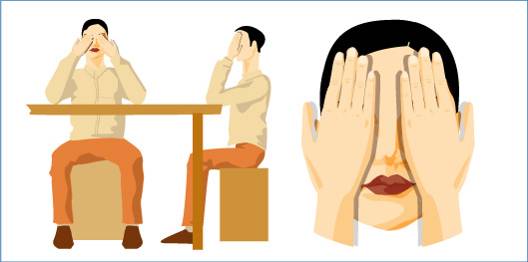 Сядьте прямо, расслабьтесь. Прикройте глаза таким образом: середина ладони правой руки должна находиться напротив правого глаза, то же самое с левой рукой. Ладони должны лежать мягко, не нужно с силой прижимать их к лицу. Главное, чтобы не было «щелочек», пропускающих свет. Затем опустите веки. В результате получается, что глаза закрыты и, кроме того, прикрыты ладонями рук.Теперь опустите локти на стол. Главное, чтобы шея  и позвоночник находились почти на одной прямой линии. Проверьте, чтобы тело не было напряжено, и руки, и спина, и шея должны быть расслаблены. Дыхание должно быть спокойным.Теперь попытайтесь вспомнить что-нибудь, доставляющее вам удовольствие: как вы отдыхали на море, как вас все поздравляли с днем рождения, звездное небо… Сознательно расслабить глаза очень сложно (вспомните, что своим сердцем вы  не можете управлять). Поэтому не нужно пытаться контролировать свое состояние – это только повредит цели занятия, вместо этого подумайте лучше о чем-нибудь приятном.Даже за 10-15 секунд глаза успеют отдохнуть, но лучше выделить для расслабления хотя бы несколько минут.После выполнения упражнения постепенно приоткройте ладони, дайте закрытым глазам немного привыкнуть к свету, и лишь затем их открывайте.«СКВОЗЬ ПАЛЬЦЫ»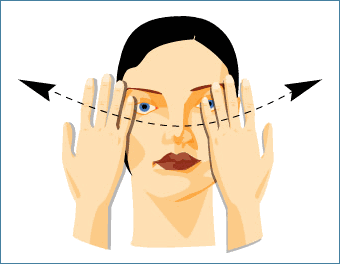 Расслабление глаз может быть достигнуто за счет того, что вы смотрите, не концентрируясь на чем-то одном. Чтобы снять с глаз напряжение, вам предлагается это упражнение. Согните руки в локте так, чтобы ладони находились чуть ниже уровня глаз. Разомкните пальцы. Делайте повороты головой вправо-влево, при этом смотрите сквозь пальцы вдаль, а не на них. Пусть взгляд скользит, не задерживаясь на чем-то одном. Если вы делаете все правильно, руки будут «проплывать» мимо вас: вам должно казаться, что они движутся.Делайте три поворота с открытыми глазами и три с закрытыми. Сделайте упражнение 20-30 раз, дышите при этом свободно, не напрягайтесь.ОСНОВНОЙ КОМПЛЕКСЭтот комплекс йога рекомендует для поддержания зрения в хорошем состоянии. Как утверждают сами йоги, если делать его ежедневно утром и вечером, начиная с юности, можно сохранить хорошее зрение до глубокой старости и не пользоваться очками.Перед выполнением комплекса надо сесть в удобную позу. Выпрямить позвоночник. Постарайтесь расслабить все мышцы (в том числе и мышцы лица), кроме тех, которые поддерживают сидячее положение тела. Посмотрите прямо перед собой вдаль, если есть окно – посмотрите туда, если нет – посмотрите на стену. Внимание необходимо сосредоточить на глазах.Упражнение № 1.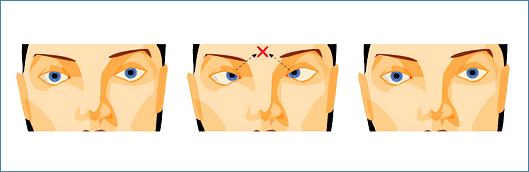 Глубоко и медленно вдыхая (желательно животом), посмотрите в межбровье, задержите глаза в этом положении на несколько секунд. Медленно выдыхая, верните глаза в исходное положение и закройте на несколько секунд. Со временем, постепенно (не раньше, чем через 2-3 недели), задержку в верхнем положении можно увеличить.Упражнение № 2.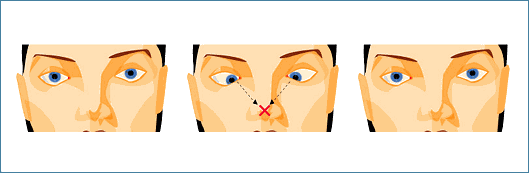 Глубоко вдыхая, посмотрите на кончик носа. Сделайте задержку на несколько секунд и, выдыхая, верните глаза в исходное положение. Закройте глаза на небольшое время.Упражнение № 3.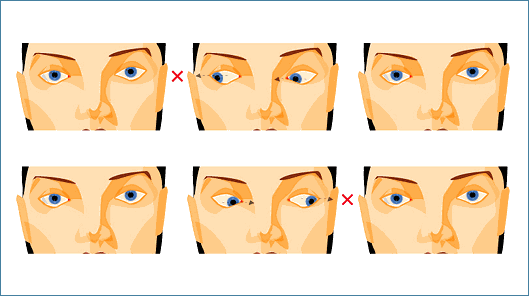 На вдохе медленно поверните глаза вправо («до упора», но без сильного напряжения). Не задерживаясь, на выдохе, верните глаза в исходное положение. Таким же образом поверните глаза влево.Для начала выполняйте один цикл, затем два (через две-три недели) и, в конце концов, выполняйте три цикла. После выполнения упражнения закройте глаза на несколько секунд.Упражнение № 4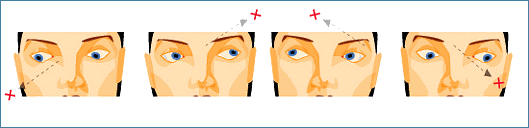 На вдохе посмотрите в правый верхний угол (приблизительно 45˚ от вертикали) и, не задерживаясь, верните глаза в исходное положение. На следующем вдохе посмотрите в нижний левый угол и на выдохе верните глаза в исходное положение.Для  начала выполняйте один цикл, затем два (через две-три недели), и, в конце концов, выполняйте три цикла. После выполнения упражнения закройте глаза на несколько секунд. Повторить упражнения, начав с левого верхнего угла.Упражнение № 5. 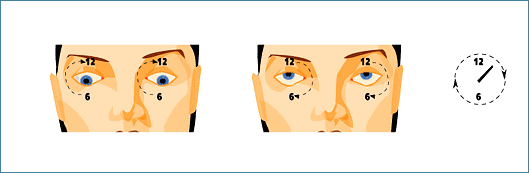 Вдыхая, опустить глаза вниз и затем медленно поворачивать их по часовой стрелке, остановившись в самой верхней точке (на 12-ти часах). Не задерживаясь, начать выдох и продолжить поворот глаз по часовой стрелке вниз (до 6 часов). Для начала достаточно одного круга, постепенно можно довести их количество до трех кругов (через  две-три недели). При этом нужно, не задерживаясь после первого круга, сразу начать второй. Закрыть после выполнения упражнения, глаза на несколько секунд.Затем сделать это упражнение, поворачивая глаза против часовой стрелки.В завершение комплекса нужно сделать упражнение на расслабление глаз (Пальминг).В соответствии с целями и задачами общей программы организации здоровьесберегающей технологии в любой школе в программу изучения  немецкого языка в 5-х, 6-х, 7-х классах интегрируются уроки по таким темам, как: «Мое тело» (Mein Koerper), «Мое здоровье» (Mein Wohlbefinden), «Здоровье каждого человека – это его богатство» (Gesundheit ist der groesste Reichtum), «Занятия физической культурой – это залог здоровья» (Turnen heisst gesund bleiben), «Правильное питание – это основа здорового образа жизни» (Richtig Essen - gesund leben!) и т.п. 